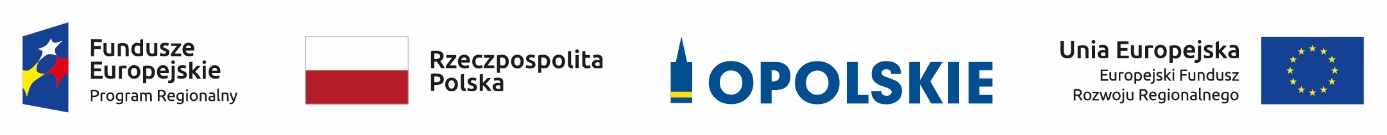 Lista projektów pozytywnie ocenionych merytorycznie (PROCEDURA ODWOŁAWCZA) dla poddziałania 2.2.1 Przygotowanie terenów inwestycyjnych RPO WO 2014-2020.     Źródło: opracowanie własne na podstawie danych z Systemu SYZYF RPOWO 2014-2020.Lp.Nr wnioskuNazwa wnioskodawcyTytuł projektu1.RPOP.02.02.01-16-0001/20Gmina KluczborkUzbrojenie terenu WSSE przy ul. Wołczyńskiej 
w Kluczborku